ΑΙΤΗΣΗ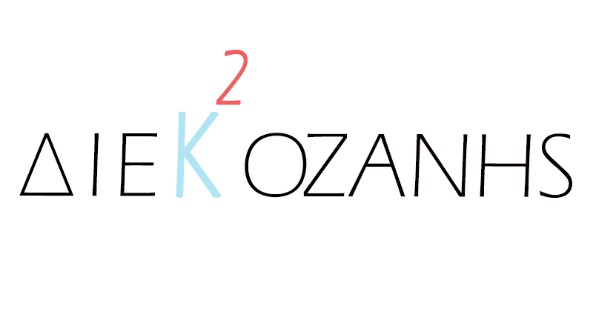 ΠΡΟΣΔΙΕΚ ΚΟΖΑΝΗΣΕπώνυμο:Όνομα:Όνομα Πατέρα:Όνομα Μητέρας:Τόπος γέννησης:Έτος γέννησης:Τόπος κατοικίας:Τ.Κ:Τηλ:Email:Αρ. Αστ. Ταυτότητας:Ημερ. Εκδ:Εκδ. Αρχή:Α.Φ.Μ.:ΘΕΜΑ:Σας παρακαλώ να…..Επώνυμο:Όνομα:Όνομα Πατέρα:Όνομα Μητέρας:Τόπος γέννησης:Έτος γέννησης:Τόπος κατοικίας:Τ.Κ:Τηλ:Email:Αρ. Αστ. Ταυτότητας:Ημερ. Εκδ:Εκδ. Αρχή:Α.Φ.Μ.:ΘΕΜΑ:Ο/Η ΑΙΤΩΝ-ΟΥΣΑ/ /2020